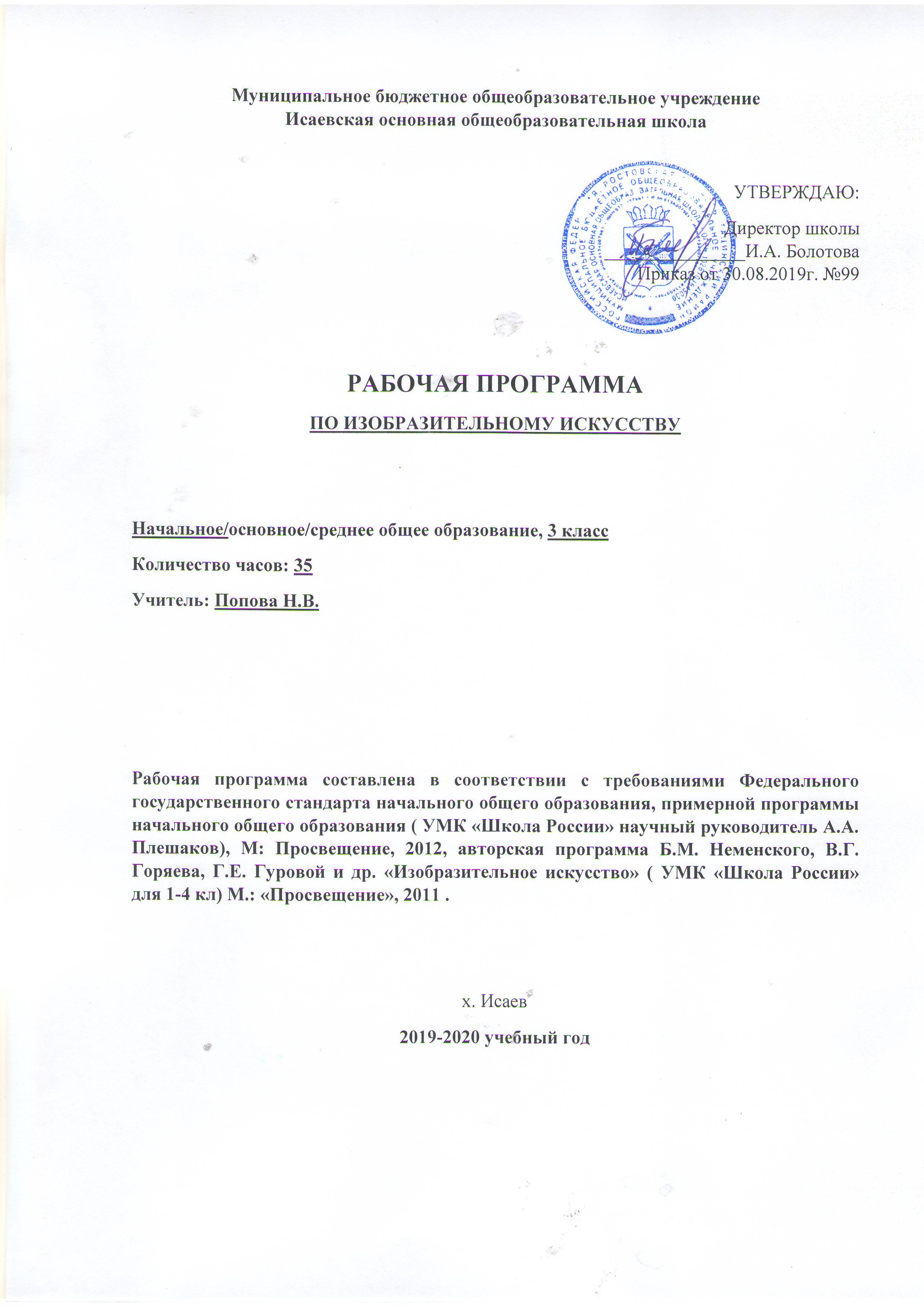 Аннотация к рабочей программе по изобразительному искусству3 классеНормативно-правовые документы1.Федеральный закон от 29.12.2012 г. № 273-ФЗ «Об образовании в Российской Федерации» (редакция от 23.07.2013).2.Приказ Министерства образования и науки Российской Федерации от 17.12.2010 г. № 1897 (Зарегистрирован Минюстом России 01.02.2011 г. № 19644) «Об утверждении федерального государственного образовательного стандарта основного общего образования»3.Федеральный базисный учебный план для общеобразовательных учреждений РФ (Приказ МО РФ ОТ 09.03.2004 № 1312)4.Приказ Министерства просвещения РФ от 8 мая 2019 г. N 233 “О внесении изменений в федеральный перечень учебников, рекомендуемых к использованию при реализации имеющих государственную аккредитацию образовательных программ начального общего, основного общего, среднего общего образования, утвержденный приказом Министерства просвещения Российской Федерации от 28 декабря 2018 г. N 345”5. Приказ Министерства образования и науки Российской Федерации от 07.07.2005 г. № 03-126 «О примерных программах по учебным предметам федерального базисного учебного плана»6.Постановление Главного государственного санитарного врача Российской Федерации от 29.12.2010 № 02-600 (Зарегистрирован Минюстом России 03.03.2011 № 23290) «Об утверждении СанПиН 2.4.2.2821-10 «Санитарно-эпидемиологические требования к условиям и организации обучения в образовательных учреждениях» 7. Примерная программа по начальному общему образованию по учебному предмету «изобразительному искусству»8.Авторская программа: Б.М. Неменского, В.Г. Горяева, Г.Е. Гуровой и др. «Изобразительное искусство»:( УМК «Школа России» для 1-4 классов. М.: «Просвещение», 2011 . 9. Основная образовательная программа начального общего образования МБОУ Исаевской ООШ на 2019-2020 учебный год.10. Учебный план МБОУ Исаевской ООШ на 2019-2020 учебный годЦель изучения учебного предметаЦель учебного предмета «Изобразительное искусство» — формирование художественной культуры учащихся как неотъемлемой части культуры духовной, т. е. культуры мироотношений, выработанных поколениями. Эти ценности как высшие ценности человеческой цивилизации, накапливаемые искусством, должны быть средством очеловечения, формирования нравственно-эстетической отзывчивости на прекрасное и безобразное в жизни и искусстве, т. е. зоркости души ребенка. Задачи обучения: - развитие эмоциональной отзывчивости на явления окружающего мира; - формирование эстетического отношения к природе; - формирование представлений о трех видах художественной деятельности: изображении, украшении, постройке. Изобразительное искусство в начальной школе является базовым предметом. По сравнению с остальными учебными предметами, развивающими рационально-логический тип мышления, изобразительное Формы контроля.Оценка за выполненную самостоятельную работу на уроке.  Отчетные выставки творческих  (индивидуальных и коллективных) работПланируемые результаты учебного предметаЛичностные, метапредметные и предметные результаты освоения учебного предмета.В результате изучения курса «Изобразительное искусство» в начальной школе должны быть достигнуты определенные результаты. Личностные результаты отражаются в индивидуальных качественных свойствах учащихся, которые они должны приобрести в процессе освоения учебного предмета по программе «Изобразительное искусство»:чувство гордости за культуру и искусство Родины, своего народа;уважительное отношение к культуре и искусству других народов нашей страны и мира в целом;понимание особой роли культуры и  искусства в жизни общества и каждого отдельного человека;сформированность эстетических чувств, художественно-творческого мышления, наблюдательности и фантазии;сформированность эстетических потребностей — потребностей в общении с искусством, природой, потребностей в творческом  отношении к окружающему миру, потребностей в самостоятельной практической творческой деятельности;овладение навыками коллективной деятельности в процессе совместной творческой работы в команде одноклассников под руководством учителя;умение сотрудничать с товарищами в процессе совместной деятельности, соотносить свою часть работы с общим замыслом;умение обсуждать и анализировать собственную  художественную деятельность  и работу одноклассников с позиций творческих задач данной темы, с точки зрения содержания и средств его выражения.  Метапредметные результаты характеризуют уровень сформированности  универсальных способностей учащихся, проявляющихся в познавательной и практической творческой деятельности:овладение умением творческого видения с позиций художника, т.е. умением сравнивать, анализировать, выделять главное, обобщать;овладение умением вести диалог, распределять функции и роли в процессе выполнения коллективной творческой работы;использование средств информационных технологий для решения различных учебно-творческих задач в процессе поиска дополнительного изобразительного материала, выполнение творческих проектов отдельных упражнений по живописи, графике, моделированию и т.д.;умение планировать и грамотно осуществлять учебные действия в соответствии с поставленной задачей, находить варианты решения различных художественно-творческих задач;умение рационально строить самостоятельную творческую деятельность, умение организовать место занятий;осознанное стремление к освоению новых знаний и умений, к достижению более высоких и оригинальных творческих результатов.             Предметные результаты характеризуют опыт учащихся в художественно-творческой деятельности, который приобретается и закрепляется в процессе освоения учебного предмета: знание видов художественной деятельности: изобразительной (живопись, графика, скульптура), конструктивной (дизайн и архитектура), декоративной (народные и прикладные виды искусства);знание основных видов и жанров пространственно-визуальных искусств;понимание образной природы искусства; эстетическая оценка явлений природы, событий окружающего мира;применение художественных умений, знаний и представлений в процессе выполнения художественно-творческих работ;способность узнавать, воспринимать, описывать и эмоционально оценивать несколько великих произведений русского и мирового искусства;умение обсуждать и анализировать произведения искусства, выражая суждения о содержании, сюжетах и выразительных средствах; усвоение названий ведущих художественных музеев России и художественных музеев своего региона; умение видеть проявления визуально-пространственных искусств в окружающей жизни: в доме, на улице, в театре, на празднике;способность использовать в художественно-творческой деятельности различные художественные материалы и художественные техники;  способность передавать в художественно-творческой деятельности характер, эмоциональные состояния и свое отношение к природе, человеку, обществу;умение компоновать на плоскости листа и в объеме задуманный художественный образ;освоение умений применять в художественно—творческой  деятельности основ цветоведения, основ графической грамоты;овладение  навыками  моделирования из бумаги, лепки из пластилина, навыками изображения средствами аппликации и коллажа; умение характеризовать и эстетически оценивать разнообразие и красоту природы различных регионов нашей страны; умение рассуждать о многообразии представлений о красоте у народов мира, способности человека в самых разных природных условиях создавать свою самобытную художественную культуру; изображение в творческих работах  особенностей художественной культуры разных (знакомых по урокам) народов, передача особенностей понимания ими красоты природы, человека, народных традиций;умение узнавать и называть, к каким художественным культурам относятся предлагаемые (знакомые по урокам) произведения изобразительного искусства и традиционной культуры;способность эстетически, эмоционально воспринимать красоту городов, сохранивших исторический облик, — свидетелей нашей истории;умение  объяснять значение памятников и архитектурной среды древнего зодчества для современного общества;выражение в изобразительной деятельности своего отношения к архитектурным и историческим ансамблям древнерусских городов; умение приводить примеры произведений искусства, выражающих красоту мудрости и богатой духовной жизни, красоту внутреннего  мира человека.В результате изучения изобразительного искусства в начальной школе у выпускников будут сформированы основы художественной культуры: -представления о специфике изобразительного искусства, потребность в художественном творчестве и в общении с искусством, первоначальные понятия о выразительных возможностях языка искусства. - начнут развиваться образное мышление и воображение, учебно-творческие способности, формироваться основы анализа произведения искусства; будут проявляться эмоционально-ценностное отношение к миру и художественный вкус. - учащиеся овладеют практическими умениями и навыками в восприятии произведений пластических искусств и в различных видах художественной деятельности: рисунке, живописи, скульптуре, художественном конструировании, декоративно-прикладном искусстве.- выпускники смогут понимать образную природу искусства; давать эстетическую оценку и выражать свое отношение к событиям и явлениям окружающего мира, к природе, человеку и обществу; воплощать художественные образы в различных формах художественно-творческой деятельности. - они научатся применять художественные умения, знания и представления о пластических искусствах для выполнения учебных и художественно-практических задач.Раздел № 1 Искусство в твоем доме  + вводный урок (8 ч) Вещи бывают нарядными, праздничными или тихими, уютными, деловыми, строгими; одни подходят для работы, другие - для отдыха; одни служат детям, другие - взрослым. Как должны выглядеть вещи, решает художник и тем самым  создаёт пространственный и предметный мир вокруг нас, в котором выражаются наши представления о жизни. Каждый человек бывает в роли художника. Здесь "Мастера" ведут ребенка в его квартиру и выясняют, что же каждый из них "сделал" в ближайшем окружении ребенка, и в итоге выясняется, что без их участия не создавался ни один предмет дома, не было бы и самого дома.1. Твои игрушки   Игрушки – какими им быть – придумал художник. Детские игрушки, народные игрушки, самодельные игрушки. Лепка игрушки из пластилина или глины.2. Посуда у тебя дома   Повседневная и праздничная посуда. Конструкция, форма предметов и роспись и украшение посуды. Работа "Мастеров Постройки, Украшения и Изображения" в изготовлении посуды. Изображение на бумаге. Лепка посуды из пластилина с росписью по белой грунтовке.3. Мамин платок   Эскиз платка: для девочки, для бабушки, то есть разных по содержанию, ритмике рисунка, колориту, как средство выражения.4. Обои и шторы в твоем доме   Эскизы обоев или штор для комнаты, имеющей четкое назначение: спальня, гостиная, детская. Можно выполнить и в технике набойки.5. Твои книжки   Художник и книга. Иллюстрации. Форма книги. Шрифт. Буквица. Иллюстрирование выбранной сказки или конструирование книжки-игрушки. 6. Поздравительная открытка   Эскиз открытки или декоративной закладки (по растительным мотивам). Возможно исполнение в технике граттажа, гравюры наклейками или графической монотипии.7. Что сделал художник в нашем доме (обобщение темы)   В создании всех предметов в доме принял участие художник. Ему помогали наши "Мастера Изображения, Украшения и Постройки". Понимание роли каждого из них. Форма предмета и ее украшение. На обобщающем уроке можно организовать игру в художников и зрителей или игру в экскурсоводов на выставке работ, выполненных в течение четверти. Ведут беседу три "Мастера". Они рассказывают и показывают, какие предметы окружают людей дома в повседневной жизни. Есть ли вообще дома предметы, над которыми не работали художники? Понимание, что все, что связано с нашей жизнью, не существовало бы без труда художников, без изобразительного, декоративно-прикладного искусства, архитектуры, дизайна, это должно быть итогом и одновременно открытием.Тема 2. Искусство на улицах твоего города (7 часов, обобщение темы)Деятельность художника на улице города (или села). Знакомство с искусством начинается с родного порога: родной улицы, родного города (села), без которых не может возникнуть чувство Родины. Воспринимать, сравнивать, давать эстетическую оценку объекту. Проектировать изделие: создавать образ в соответствии с замыслом и реализовывать его. Умение с достаточной полнотой и точностью выражать свои мысли в соответствии с задачами и условиями коммуникации.1.Памятники архитектуры – наследие веков   Изучение и изображение архитектурного памятника, своих родных мест.2. Парки, скверы, бульвары   Архитектура, постройка парков. Образ парка. Парки для отдыха, парки-музеи, детские парки. Изображение парка, сквера, возможен коллаж.3. Ажурные ограды   Чугунные ограды в Санкт-Петербурге и в Москве, в родном городе, деревянный ажур наличников. Проект ажурной решетки или ворот, вырезание из сложенной цветной бумаги и вклеивание их в композицию на тему "Парки, скверы, бульвары".4. Фонари на улицах и в парках   Какими бывают фонари? Форму фонарей тоже создает художник: праздничный, торжественный фонарь, лирический фонарь. Фонари на улицах городов. Фонари – украшение города. Изображение или конструирование формы фонаря из бумаги.5. Витрины магазинов   Роль художника в создании витрин. Реклама. Проект оформления витрины любого магазина (по выбору детей).6. Транспорт в городе   В создании формы машин тоже участвует художник. Машины разных времен. Умение видеть образ в форме машин. Придумать, нарисовать или построить из бумаги образы фантастических машин (наземных, водных, воздушных).7. Что сделал художник на улицах моего города (обобщение темы)   Опять должен возникнуть вопрос: что было бы, если бы наши "Братья-Мастера" ни к чему не прикасались на улицах нашего города? На этом уроке из отдельных работ создается одно или несколько коллективных панно. Это может быть панорама улицы района из нескольких склеенных в полосу рисунков в виде диорамы. Здесь можно разместить ограды и фонари, транспорт. Дополняется диорама фигурами людей, плоскими вырезками деревьев и кустов. Можно играть в "экскурсоводов" и "журналистов". Экскурсоводы рассказывают о своем городе, о роли художников, которые создают художественный облик города.Тема 3. Художник и зрелище (11 ч)   В зрелищных искусствах "Братья-Мастера" принимали участие с древних времен. Но и сегодня их роль незаменима. По усмотрению педагога, можно объединить большинство уроков темы идеей создания кукольного спектакля, к которому последовательно выполняются занавес, декорации, костюмы, куклы, афиша. В конце на обобщающем уроке можно устроить театрализованное представление.Художник необходим в театре, цирке, на любом празднике. Жанрово-видовое разнообразие зрелищных искусств. Театрально-зрелищное искусство, его игровая природа Изобразительное искусство – необходимая составная часть зрелища.Анализировать образец, определять материалы, контролировать и корректировать свою работу. Оценивав по заданным критериям. Давать оценку своей работе и работе товарища по заданным критериям. Самостоятельное создание способов решения проблем творческого и поискового характера.1. Театральные маски   Маски разных времен и народов. Маски в древних образах, в театре, на празднике. Конструирование выразительных острохарактерных масок.2. Художник в театре   Вымысел и правда театра. Праздник театра. Декорации и костюмы персонажей. Театр на столе. Создание макета декораций спектакля.3. Театр кукол   Театральные куклы. Театр Петрушки. Перчаточные куклы, тростевые, марионетки. Работа художника над куклой. Персонажи. Образ куклы, ее конструкция и украшение. Создание куклы на уроке.4. Театральный занавес   Роль занавеса в театре. Занавес и образ спектакля. Эскиз занавеса к спектаклю (коллективная работа, 2–4 человека).5. Афиша, плакат   Значение афиши. Образ спектакля, его выражение в афише. Шрифт. Изображение.6. Праздник в городе   Роль художника в цирке. Элементы праздничного украшения города. Образ радостного и таинственного зрелища. Изображение циркового представления и его персонажей.7. Школьный праздник-карнавал (Как художники помогают сделать праздник). (обобщающий урок)   Праздник в городе. "Мастера Изображения, Украшения и Постройки" помогают создать Праздник. Эскиз украшения города к празднику. Организация в классе выставки всех работ по теме. Замечательно, если удастся сделать спектакль и пригласить гостей и родителей.Тема 4. Художник и музей (8 ч)Художник создает произведения, в которых он, изображая мир, размышляет о нём и выражает своё отношение и переживание явлений действительности. Лучшие произведения хранятся в музеях. Знакомство со станковыми видами и жанрами изобразительного искусства. Художественные музеи своего города, Москвы, Санкт-Петербурга, других городов. Иметь представление  о самых разных музеях и роли  художника в создании экспозиции. Рассуждать, рассматривать и сравнивать картины. Создавать композиции на заданную тему.Участвовать в обсуждении содержания и выразительных средств. Понимать ценности искусства в соответствии гармонии человека с окружающим миром.Владение монологической и диалогической формами речи в соответствии с грамматическими и синтаксическими нормами родного языка, современных средств коммуникации.1. Музеи в жизни города  Разнообразные музеи. Роль художника в организации экспозиции. Крупнейшие художественные музеи: Третьяковская галерея, Музей изобразительных искусств им. А.С. Пушкина, Эрмитаж, Русский музей, музеи родного города.2. Искусство, которое хранится в этих музеях   Что такое "картина". Картина-натюрморт. Жанр натюрморта. Натюрморт как рассказ о человеке. Изображение натюрморта по представлению, выражение настроения.3. Картина- особый мир. Картина-пейзаж   Смотрим знаменитые пейзажи: И.Левитана, А.Саврасова, Н.Рериха, А.Куинджи, В.Ван Гога, К.Коро. Изображение пейзажа по представлению с ярко выраженным настроением: радостный и праздничный пейзаж; мрачный и тоскливый пейзаж; нежный и певучий пейзаж. Ученики на этом уроке вспомнят, какое настроение можно выразить холодными и теплыми цветами, глухими и звонкими и, что может получиться при их смешении.4. Картина-портрет   Знакомство с жанром портрета. Портрет по памяти или по представлению (портрет подруги, друга).5. В музеях хранятся скульптуры известных мастеров   Учимся смотреть скульптуру. Скульптура в музее и на улице. Памятники. Парковая скульптура. Лепка фигуры человека или животного (в движении) для парковой скульптуры.6. Исторические картины и картины бытового жанра   Знакомство с произведениями исторического и бытового жанра. Изображение по представлению исторического события (на тему русской былинной истории или истории средневековья, или изображение своей повседневной жизни: завтрак в семье, мы играем и т.д.).7. Скульптура в музее и на улице.Музеи сохраняют историю художественной культуры, творения великих художников (обобщение темы)   8. Художественная выставка (обобщение темы)."Экскурсия" по выставке лучших работ за год, праздник искусств со своим собственным сценарием. Подвести итог: какова роль художника в жизни каждого человека.Место курса в учебном плане	Согласно учебному плану МБОУ Исаевская ООШ на 2019-2020 учебный год программа рассчитана на 35 часов в расчете 1 час в неделю. В соответствии с учебным календарным графиком работы МБОУ Исаевская ООШ программа предусматривает 35 часов.ПЛАНИРУЕМЫЕ РЕЗУЛЬТАТЫ ИЗУЧЕНИЯ УЧЕБНОГО ПРЕДМЕТА Данная программа обеспечивает формирование универсальных учебных действий, а также достижение необходимых предметных результатов освоения курса, заложенных в ФГОС НОО.В результате изучения программы учащиеся 3 класса основной школы обучающиеся должны будут усвоить:  Личностные универсальные учебные действия.У третьеклассника будут формироваться: -Чувства гордости за культуру и искусство Родины, своего народа.-Уважительное отношение к культуре искусству других народов нашей страны  и мира в целом.-Понимание особой роли культуры в жизни общества и каждого отдельного человека.-Эстетические чувства художественно-творческое мышление, наблюдательность, фантазия.-Эстетические потребности; потребности в общении с искусством, природой, потребности в творческом отношении к окружающему миру, потребности в самостоятельной практической творческой деятельности.-Навыки коллективной деятельности в процессе совместной творческой работы в команде одноклассников под руководством учителя.-Умение обсуждать и анализировать собственную художественную деятельность и работу одноклассников с позиции творческих задач данной темы.Третьеклассник получит возможность для формирования: -Понимания значения  изобразительного искусства в жизни человека.-Понимания роли искусства в собственной жизни.-Внутренней позиции школьника на уровне положительного отношения к предмету «Изобразительное искусство» через освоение роли автора своих художественных работ.-Уважения к чувствам и настроениям другого человека, представления о дружбе, доброжелательным отношениям к людям.-Мотивации к коллективной творческой работе.-Представления о труде художника, его роли в жизни каждого человека.-Личностной идентификации на основе общего представления о творческом самовыражении, о мире профессий в изобразительном искусстве.Метапредметные учебные  действия:Третьеклассник научится: Овладеет умением творческого видения с позиции художника. Овладеет умением вести диалог, распределять функции в роли выполнения коллективной творческой  работы.-Использовать средства информационных технологий для решения различных учебно-творческих задач в процессе поиска дополнительного изобразительного материала, выполнения творческих проектов, отдельных упражнений по живописи, графике, моделированию.-Планировать и грамотно осуществлять учебные действия в соответствии с поставленной задачей, находить варианты решения различных художественно-творческих задач.-Рационально строить самостоятельную творческую деятельность, организовывать место занятий.-Осознано стремиться к освоению новых знаний и умений, к достижению более оригинальных творческих результатов.Третьеклассник получит возможность: -Принимать художественную задачу, инструкцию учителя и ход выполнения работы, предложенный в учебнике.-На первоначальном уровне понимать особенности художественного замысла  и его воплощения.-Осуществлять под руководством учителя контроль по результату своей деятельности.-Воспринимать мнение и предложения своих сверстников.-Соотносить произведения по настроению, форме, по средствам художественной выразительности.-Делать несложные выводы.-Обсуждать со сверстниками ход выполнения работы и её результаты.-Использовать простые речевые средства для передачи своего впечатления от произведения живописи.-Следить за действиями других участников в совместной деятельности.Предметные результаты. Опыт учащихся в художественно-творческой деятельности.Третьеклассник научится: - Различать виды художественной деятельности.-Различать виды и жанры ИЗО.-Понимать образную природу искусства.-Эстетически оценивать явления природы, события окружающего мира.-Применять художественные умения, знания и представления в процессе выполнения художественно-творческой работы.-Узнавать, воспринимать и осмысливать несколько великих произведений русского и мирового искусства.-обсуждать и анализировать произведения искусства.-Усвоить названия ведущих музеев России и своего региона.-Видеть проявления  визуально-пространственных искусств в окружающей жизни: в доме, на улице, в театре, на празднике.-Использовать в художественно-творческой деятельности различные материалы и техники-Компоновать на плоскости листа и в объеме, задуманный образ.Освоить умения применять в художественно-творческой деятельности основы цветоведения,  графической грамотности.-овладеть навыками моделирования из бумаги, лепки из пластилина,Навыками изображения средствами аппликации и коллажа.Рассуждать о многообразии представлений о красоте у народов мира, способности человека в самых разных природных условиях создавать свою самобытную культуру.-Эстетически  воспринимать красоту городов, сохранивших исторический облик, свидетелей нашей истории.-Объяснять значение памятников и архитектурной среды древнего зодчества для современников.-Выражать в изобразительной деятельности свое отношение к архитектурным и историческим ансамблям древнерусских городов.-Приводить примеры произведений искусств, выражающих красоту мудрости и богатой духовной жизни, красоту внутреннего мира человека.Третьеклассник получит возможность научиться:-Понимать содержание и выразительные средства художественных произведений.-Сопоставлять объекты и явления реальной жизни и их образы, выраженные в произведениях искусств, и объяснять их разницу.-Выражать в беседе свое отношение к произведению искусства.-Создавать графическими средствами выразительные образы природы, человека, животного.-Выбирать характер линий для изображения того или иного образа.-Овладеть на практике основами цветоведения.-Использовать пропорциональные соотношения лица, фигуры человека при создании портрета.-Создавать средствами живописи эмоционально-выразительные образы природы.-Изображать пейзажи, натюрморты, выражая к ним свое эмоциональное отношение.Учебно – тематический план.Тематическое планирование изобразительное искусство,3 класс.№Наименование разделовВсегочасов№Наименование разделовВсегочасов1Вводный урок1ч2Искусство в твоем доме7 ч3Искусство на улицах твоего города7 ч4Художник и зрелище11 ч5Художник и музей9 чИТОГО35№ДатаТема урокаКол-во часовИскусство в твоем доме8 ч15.09Введение в предмет. Мастер, Изображения, Постройки и Украшения. Твои игрушки1212.09Посуда у тебя дома1319.09Обои и шторы в твоем доме1426.09Мамин платок15-63.1010.10Твои книжки2717.10Открытки1824.10Труд художника для твоего дома (обобщение темы)1Искусство на улицах твоего города7 ч97.11Памятники архитектуры – наследие веков11014.11Парки, скверы, бульвары11121.11Ажурные ограды11228.11Фонари на улицах и в парках1135.12Витрины магазинов11412.12Транспорт в городе11519.12Искусство на улицах твоего села. (Обобщение темы)1Художник и зрелище11ч16-1726.1216.01Художник в цирке218-1923.0130.01Художник в театре220-216.0213.02Театр кукол222-2320.0227.02Маска2245.03Афиша и плакат12512.03Праздник в городе12619.03Школьный праздник-карнавал  (обобщение темы)1Художник и музей8 ч272.04Музей в жизни города1289.04Изобразительное искусство. Картина-пейзаж129-3016.0423.04Картина-портрет231-3230.047.05Картина-натюрморт23314.05Картины исторические и бытовые13421.05Скульптура в музее и на улице13528.05Художественная выставка (обобщение темы)1